Feuille de route –Déménagement (Gestion interne)(Demandeur- Administration centrale) Check listDate prévisionnelle : ……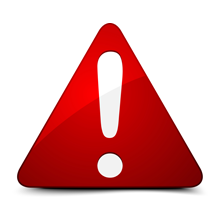 Etablir un retro planning Établir la SIGNALÉTIQUE 				Établir la MOBILITÉ DES BIENS Établir la volumétrie de transfert Mobilier et caissesMatériel informatiqueMatériel spécifiqueŒuvres d’artÉtablir la volumétrie de stockMobilier inutiliséMatériel informatique inutiliséÉtablir la volumétrie de déchetsContacter les différents INTERVENANTS Voir point 4 Assurer la coordinationdes différents intervenants Contacter et transmettre aux différents intervenants les formulaires complétés :Service des bâtimentsVolumétrie du mobilier et des caisses à transférerPlans des locauxService informatiqueVolumétrie du matériel informatique et téléphonieCommande de matériel en cas de réaffectationModification des partages réseauModification des adresses partagéesModification pour les accès à des applicationsCommuniquer tout changement pour NoteCopSociétésVolumétrie du matériel spécifique :Matériel de laboratoiresService de l’EconomatVolumétrie pour le stockDéplacement de mobilier pour adaptation de l’inventaire Matériel spécifique (copieurs)Commande caisses et mobilier de bureauArmoires pour les vêtements de travailParking pour les véhicules de service Volumétrie des déchets/recyclage interne et/ou externeService du développement territorial et environnementalPlan de mobilité (solutions de mobilité sur la nouvelle implantation) Organiser une / des réunion(s) avec ces principaux intervenants en vue de notamment : Déterminer la date de déménagementDéterminer le phasage et définir le déroulement précis du déménagementConfirmer avec le Service des bâtiments la localisation de chaque agent et disposition du mobilierConfirmer avec le Service informatioque la localisation du matériel informatiqueConfirmer avec le Service de l’Economat le mobilier qui rentre dans le stock et le déplacementConfirmer avec le Service de l’Economat le recyclage interne et le Service du développement territorial et environnemental le recyclage externe Contacter et transmettre les informations actualisées : Service RHChangement de résidence administrativeMise à jour des données des outils RH (KELIO, outil cadre, etc.)Service de communication interneMise à jour du PhoneBookIntervention archivesService des Affaires généralesMise à jour des informations pour les navettes et gestion du courrierCellule d’appui à la gestionMise à jour des informations dans l’outil 180°Service de la culture Déplacement d’œuvres d’art ou retour stockÉtablir une feuille de route individuelle Établir un Plan de communicationDans une optique d’accompagnement du changement et en vue d’éviter tout stress inutile : Prévoir une réunion d’information à destination de l’ensemble des agents concernés où seront abordés notamment les points suivants :Raison du changement ;Délais ;Lieu ; Qui est concerné. Prévoir une réunion d’organisation avec les agents concernés par le changement en vue de leur fournir la feuille de route individuelleCommunication externe : nouvelle adresseINFORMATIONS UTILES Identifier les agents concernés Identifier la nouvelle localisation Identifier la personne de contact (point de référence pour les autres intervenants)Identifier une date prévisionnelle  QuiActionsFormulaires internes Délais minimumService des bâtiments (fournir coordonnées du service + adresse mail) - Organisation des modalités pratiques du déménagement- Dates possibles pour déménagement à confronter avec le planning des TIC- Fournir toutes les informations utiles en vue de permettre un déroulement efficace des opérations- demander un nettoyage des locaux (départ-arrivée) - demande de poubelles bleues - demande de contenair et son évacuationFormulaire demande de travaux Service de l’Informatique - Organisation du déplacement et de l’installation du matériel informatique et des lignes téléphoniques- Dates possibles pour déménagement à confronter avec le planning du S33- Informer :* adresses mails partagées* accès aux applications* récupération des données sur PC (C:\)- demande de matériel informatique (stock via catalogue de commande interne)- demande de transfert de téléphone (à créer ou via Ticket)- Formulaire modification et suppression de compte- 1 à 2 jours- 1 semaineService de l’Economat - commander des caisses de déménagement et tout autre matériel nécessaire (étiquettes, etc)- Informer le service sur les mouvements de mobilier et matériel spécifique (photocopieuse, etc.)- commander le nouveau matériel (mobilier, etc)- si documents confidentiels à détruire (marché public)- commande de fournitures de bureau- commande de mobilier de bureau 15 jours1 mois pour les copieursDe 10 jours à 1,5 moisService du développement territorial et environnemental - communiquer le plan de mobilitéService des RH - prévenir les RH en cas de changement de résidence administrative d’un agent ou d’un service ayant une incidence surService de la culture Organisation du déplacement des œuvres d’artService de communication interne - donner les infos pour la mise à jour du phone book (changement de résidence administrative) - demander l’intervention de l’archiviste- Demande d’archivageService des Affaires généralesdonner les informations utiles pour la gestion du courrier et des navettesCellule d’appui à la gestion - communiquer les changements d’affectation pour l’outil 180°Service du Patrimoine et des Assurances - communiquer les locaux libérésService du Budget - communiquer une demande d’inscription des crédits selon l’estimation budgétaire- communiquer sur les affectations et comptable ordinaire et extraordinaire